00.00.00	Aérateur à clapet autoréglable avec protection solaire en toile intégrée VH mm DUCO Ventilation & Sun Control - DucoTwin 120 ZR AK(+)numéro de série 1DescriptionDuco Twin 120 ZR AK (+) combine ventilation naturelle et protection solaire extérieure en un seul système. L'aérateur en aluminium est posé de manière invisible derrière la brique de façade. Le mécanisme est ainsi protégé de toutes les conditions météorologiques et tout peut être posé et entretenu de l'intérieur. Lors de pose "visible", un couvercle extérieur design en aluminium est disponible en option, qui peut être peint dans n'importe quelle couleur RAL.Le DucoTwin 120 ZR AK (+) est un aérateur à isolation thermique avec protection solaire en toile intégrée, équipée de série d'un matériau insonorisant acoustique. En option, ce système peut être réalisé en une version extra-acoustique. Cela le rend approprié pour les projets où il est question de nuisance sonore légère ou forte. Ce système de protection solaire extérieure motorisé constitue une solution parfaite et esthétique contre la surchauffe.MontageConvient tout particulièrement à l'installation sur des fenêtres en bois, en plastique, en aluminium ou en acier derrière la brique de parement. Par conséquent, il n'y a pas de perte de vue à travers la vitre.Convient pour des épaisseurs de profilés de fenêtre de 55 à 175 mm.Clapet autoréglableLe clapet autorégulatrice (en option) fonctionne mécaniquement et assure un gain d'énergie et un débit constant. Le clapet autoréglable garantit que le volume de ventilation reste le même avec l'augmentation du vent, c'est-à-dire que l'augmentation du vent est nivelée. Le clapet autoréglable réagit parfaitement à des différences de pression à partir de 2 Pa, évitant ainsi les courants d'air et limitant les pertes d'énergie et la surventilation.Matériau du coffreLe coffre du DucoTwin 120 a une forme rectangulaire avec une hauteur de 120 mm (hors barre de charge) et 5 profondeurs différentes (210/230/250/270 et 290 mm).Le coffre se compose d'un profilé fixe et d'un profilé intérieur amovible, tous deux en aluminium extrudé (EN AW - 6063 T66).Le profil intérieur avec perforation invisible est facilement amovible, lavable et résistant aux insectes.La grille intérieure esthétique assure un flux d'air ascendant et un climat intérieur confortable (effet Coanda). Lors de pose "visible", un couvercle extérieur design en aluminium est disponible en option, qui peut être peint dans n'importe quelle couleur RAL.Le nouveau couvercle intérieur s'intègre discrètement dans n'importe quel intérieur. Le flux d'air ascendant, associé au clapet autorégulateur, évite les courants d'air gênants. Le profilé intérieur est amovible sans démontage des coulisses latérales.Les joues du coffre supportant le mécanisme d'enroulement et qui sont munies d'une languette, relient le coffre aux coulisses latérales.Les joues et le profilé de guidage sont fabriqués en ABS et en polypropylène, ce qui les rend inaltérables et résistants aux intempéries.Le coffre offre la possibilité d'un passage de câble sur le côté droit.Le clapet intérieur en aluminium assure une étanchéité au vent et à l'eau très élevée et performante. Le clapet d'aération est un clapet en aluminium à double paroi articulé et entièrement intégré à la grille intérieure amovible.Atténuation acoustiqueMatériau d'amortissement : mousse de polyuréthane / mousse de flocons comprimée 100 et 120 kg/m³.Le matériau acoustique est déjà présent par défaut dans l'aérateur et dans le profil intérieur, de sorte qu'aucun module acoustique supplémentaire ne doit être monté.En option, un matériau acoustique supplémentaire peut être utilisé pour une exposition au bruit intense (AK+).Taux de ventilationLa longueur du clapet de ventilation peut être limitée en fonction du débit souhaité ou requis.Domaine d'applicationLe DucoTwin 120 ZR AK(+) peut être appliqué :jusqu'à une hauteur de bâtiment de 40 mètresdans le Duco Comfort Plus System avec freduc,heat 0.90 / 0.79 / 0.61 / 0.50 / 0.43dans les projets de rénovation (majeure) tant que dans la construction neuveen combinaison avec un point d'extraction dans la même piècedans les applications soumises à des vents violents, comme les immeubles de grande hauteur et les immeubles d'appartements sur la côte.Commande du clapet de ventilationL'utilisateur peut actionner manuellement le clapet de ventilation interne au moyen d'une manette, d'un cordon ou d'une tringle.Matériau du tube d'enroulementLe tube d'enroulement de 63 ou 78 mm de diamètre est en acier galvanisé à chaud. Le tube d'enroulement, y compris le tissu de protection solaire, peut être enlevé entièrement via le profil intérieur amovible.Le tube d'enroulement est doté d'une rainure enfoncée pour attacher la toile et des embouts coniques, qui compensent les extrémités de la fermeture éclair. Du côté du moteur et du roulement, un embout conique et une glissière sont montés. Une fiche moteur électrique (prise Hirschmann) est également montée du côté du moteur, ce qui permet de monter et de démonter (en cas de besoin) facilement et rapidement le tube d'enroulement (toile et tube) dans le coffre.Matériau coulisses latéralesCeux-ci sont constitués de 2 profilés en aluminium extrudé.Dimensions :-	L 33 mm x P 69 mmLes coulisses latérales sont fixées à la fenêtre, sur le côté du mur creux ou de la construction, ce qui rend les vis invisibles de l'extérieur, et montées sur le coffre au moyen de la goupille présente sur les joues du coffre lui-même.La montée et la descente correctes de la toile du store sont garanties par les coulisses latérales et la tolérance entre la toile du store, les 2 coulisses latérales et le rail intérieur en plastique, à condition que leur équerrage et leur parallélisme soient correctement mesurés.Une plaque d'extrémité plate noire en plastique est prévue au bas de la coulisse latérale, qui doit être vissée au bas des coulisses latérales.Un profilé supplémentaire en plastique avec des mousses en néoprène a été installé pour atténuer les fortes pressions du vent. Une fermeture éclair est soudée au tissu et glissée dans le rail intérieur, ce qui confère au tissu une plus grande résistance.Barre de chargeLa barre de charge se compose d'un profilé en aluminium extrudé et est lesté par une barre en acier galvanisé, enveloppée de mousse PE. Les embouts en plastique et la bande d'étanchéité sont de couleur noire. Une tension optimale et un bon guidage de la toile sont assurés par cette barre de charge.Cette barre de charge en aluminium disparaît partiellement dans le coffre du store lorsque la toile est enroulée. La barre de charge dépasse alors de 40 mm du coffre.Les dimensions et les poids ci-dessous ne comprennent pas la bande d'étanchéité. Barre de charge cubic 26 * 45 - Poids arrondi = 2,3 kg/mlSystème de guidageLe système de guidage peut être appliqué jusqu'à une force de vent de 10 et donc pour des projets de grande hauteur de taille moyenne. La barre de charge s’ajuste contre le seuil à l’aide d’un système de guidage (fermeture éclair). En outre, la toile textile sert également de moustiquaire. Il n'y a pas d'espace entre les coulisses latérales et la toile. Les bords verticaux ont une fermeture éclair soudée à haute fréquence sur le côté le moins visible ; en conséquence, la toile est étanche au vent dans la coulisse latérale.ColorisChaque type d'aérateur répond aux spécifications de qualité Qualicoat et Qualanod et est disponible en Duco Anodic RAL (DAR) et dans n'importe quelle couleur RAL.Les profilés en aluminium visibles de l'extérieur (barre de charge, coulisses latérales, coffre de store) peuvent être laqués dans la même couleur extérieure que les fenêtres, dans une peinture en poudre polyester RAL (60 - 80 µm) de votre choix.En outre, vous pouvez également opter pour le RAL anodique Duco, qui présente comme avantages la solidité des couleurs (pas de différences de couleur entre les différents profilés en aluminium), une plus grande résistance aux UV (jusqu'à 10 ans avec la norme actuelle), aucun problème de lignes d'extrusion visibles et une sensibilité réduite aux rayures.Les joues du DucoTwin 120 ZR AK (+) sont noires.CommandeLe raccordement électrique du moteur, l'alimentation électrique et tout le câblage appartiennent à la catégorie protection solaire / électricité. Une prise Hirschmann est montée dans le coffre pour chaque DucoTwin motorisé.Un moteur tubulaire 50 Hz / 230 V est utilisé pour monter et descendre la toile du store. Une seule position est possible pour la sortie du câble, à savoir droite. Aucun interrupteur ou télécommande n'est fourni en standard par DUCO.Moteur avec commande filaire (LS 40 13/10 + LS 40 9/16 + LT 50 Atlas 15/17 + Altus/Altea ZIP 50 15/32 WT)La transmission du signal est toujours garantie.Les moteurs tubulaires filaires peuvent être connectés à différents types de systèmes domotiques. Qualité garantie.Commandes recommandées pour les moteurs filaires : Commandes SomfyMoteurs LS 40Moteur pour stores screensDouble isolation selon la classe II et donc non munie d'un fil de terreCompatible avec toutes les commandes SomfyFrein silencieux : plus de bruit de claquement lors de l'arrêt du store screen, donc encore plus silencieuxFourni en standard avec un câble blanc FIXE à 3 fils (VVF)Moteurs LT 50Moteur pour stores screensCompatible avec toutes les commandes SomfyRéglage avec un tournevis plat230V – 50 HzCâble amovible ; facilite l'installationRéglage rapide : les goupilles de pression permettent de régler rapidement les points de fin de courseFourni en standard avec un câble blanc à 4 fils (VVF), d'une longueur de 3 m, sauf indication contraire.Moteurs WTAucun accès à la tête du moteur requis pour ajuster les fins de coursePossibilité de brancher plusieurs moteurs en parallèleRéglage via câble de réglage WTFourni en standard avec un câble blanc à 4 fils (VVF), d'une longueur de 3 mètresRetour d'information sur l'installation ; vous pouvez voir au store screen ce qui se passe exactementRéglage de 2 fins de course fixesCe moteur est commandé par un interrupteur et est relié par un câble à 4 fils (4 x 0,75 mm²). L'interrupteur n'est pas inclus en standard. Un câble de 3 mètres (avec gaine résistante aux UV) est fourni en standard à partir du coffre de screen. Le moteur est typique des stores screen.Le moteur doit être câblé à partir de la boîte à fusibles. Une connexion en parallèle de jusqu'à 3 moteurs est possible. Chaque commande avec un moteur WT (contrôle via un interrupteur mural) est toujours livrée par DUCO avec un condensateur. Pour une commande correcte du moteur, ce condensateur doit obligatoirement être monté dans une boîte de dérivation entre l'interrupteur et le moteur, le plus près possible du moteur, entre les différents conducteurs (N-UP et N-DOWN). Veuillez vous référer à la documentation technique sur le site web de DUCO.Lors du raccordement à un système domotique, il faut toujours garder à l'esprit que l'on programme une temporisation de 500 ms entre la montée et la descente.Un moteur tubulaire a une puissance de 1 A (240 W) et il faut toujours en tenir compte lors du choix des relais. Ce relais (boîtier) doit également être utilisé à tout moment lorsque les screens sont contrôlés par plusieurs interrupteurs. Utilisez toujours du matériel de commutation adapté aux stores screen.Moteur pour communication radio (Altus 40 RTS 13/10 + Altus 50 RTS 15/17 - type de moteur selon le tube d'enroulement : 63/78 mm)Réglage des fins de course supérieures et inférieures fixesRéglage et commande sans fil rapide et facile grâce au point de contrôle sans fil RTSConnexion parallèle possibleCalcul du nombre de moteurs par point de contrôlePosition intermédiaire automatique réglable possibleNon applicable avec les boîtiers de relais, les interrupteurs standard et les commandes standardFourni en standard avec un cordon blanc à 2 fils (Altus 40) ou à 3 fils (Altus 50) (VVF).Double isolation selon la classe II et donc non munie d'un fil de terreLe moteur est commandé par une télécommande sans fil et est relié par un câble à 2 fils. La télécommande n'est pas incluse en standard. Un câble de 3 mètres (avec gaine résistante aux UV) est fourni en standard à partir du coffre de screen. Il est permis de faire tourner ce moteur en boucle. Le moteur est typique des stores screen.Le réglage de la toile de store peut se faire sans accès à la tête du moteur et au moyen de la télécommande. L'utilisateur a la possibilité de choisir une position intermédiaire automatique.Moteur pour l'interopérabilité (Sunilus 40 SCR 9/16 IO et Sunilus 50 SCR 15/17 IO - type de moteur en fonction du tube d'enroulement : 63/78 mm)Réglage de 2 fins de course fixesRetour d'informationRéglage identique aux moteurs Altus RTSMoteur avec récepteur IO-homecontrol intégréRetour d'information sur la commande donnéePossibilité de commande par App, ce qui permet de toujours voir ce qui se passe chez soi, même à distanceCompatibilité totale avec toutes les solutions Somfy Smart HomeUn protocole radio hautement sécurisé vous garantit toujours un fonctionnement rapide et correctPosition intermédiaire réglable ; idéal pour un contrôle rapide et facile de l'incidence de la lumièreRetour de commande lors de l'installation ; vous pouvez voir sur le store screen ce qui se passe exactementConnexion parallèle des câbles d'alimentation ; moins de câblage facilite l'installationRéinitialisation sans câble possible via l'outil Set&Go IO ; réinitialisation facile avec l'outil d'installation qui ne nécessite pas de débrancher les câbles d'alimentationFins de course réglables par télécommande ; aucun accès à la tête du moteur requis ; le réglage est donc facile et rapideRéglage du moteur via le Set&Go IO ; aperçu de toutes les informations et options pertinentes en un coup d'œilNon applicable avec les boîtiers de relais, les interrupteurs standard et les commandes standardFourni en standard avec un câble blanc à 3 fils (VVF)Le moteur est commandé par une télécommande sans fil et est relié par un câble à 3 fils (3 x 0,75 mm²). La télécommande n'est pas incluse en standard. Un câble de 3 mètres (avec gaine résistante aux UV) est fourni en standard à partir du coffre de screen. Il est permis de faire tourner ce moteur en boucle. Le moteur est typique des stores screen.Le réglage de la toile de store peut se faire sans accès à la tête du moteur et au moyen de la télécommande. L'utilisateur a la possibilité de choisir une position intermédiaire automatique.Le signal de communication sans fil entre la télécommande et le moteur a une rétroaction bidirectionnelle, ce qui donne un protocole très sûr et rapide et est très bien sécurisé. Le moteur renvoie toujours des informations. Vous pouvez également contrôler ce moteur avec des applications Internet.Utilisez toujours du matériel de commutation adapté aux stores screen.Garantie et informations sur le produit (via le code QR)Garantie de 10 ans pour toutes les peintures des profilés en aluminium et brillance (diminution de 10 % par an - lire : valeur décroissante par an).Garantie de 5 ans sur tous les défauts pouvant survenir lors d'une utilisation domestique normale et d'un entretien régulier Garantie de 2 ans sur la commande électronique et les composants électriquesGarantie 5 ans sur la collection de toiles Fibre de verre (Sergé, Natté, Privacy & Satiné 21154) & Polyester Soltis (Horizon 86 & Perform 92)Chaque produit de protection solaire peut être identifié de manière unique et associé à un numéro de garantie unique ou à un identifiant store screen par la suite. Cette identification se fait par le biais d'un code QR, situé à un endroit facilement accessible (à consulter sans outil supplémentaire) et facilement scannable à l'aide d'un smartphone ou d'une tablette. Les détails essentiels du produit (dimensions, couleurs, type de toile, type de motorisation, …) peuvent également être consultés à tout moment.Classe de ventCe store screen est conforme à la norme européenne EN 13561:2015 (Stores extérieurs et stores bannes - Exigences de performance, y compris la sécurité).Rapport de test de durabilité du CSTC (n) DE 651 XO 716 / CAR 18006/1)). Résistance au vent : Classe de vent 3Normes et certificatsCe produit est fabriqué selon, est conforme à et/ou a été testé selon les normes : EN 13561:2015.DUCO répond aux exigences de qualité VMRG pour le traitement de surface - ceci a été contrôlé et approuvé par un institut de certification indépendant.Déclaration de conformité UE – Conforme aux directives suivantes :La directive sur les machines 2006/42/CELa directive basse tension 2014/35/UELa directive CEM 2014/30/UEen appliquant les normes harmonisées ou spécifications techniques pertinentes suivantes :-	EN-IEC 60335-1-	EN-IEC 60335-2-40:2003-	EN-IEC 60335-2-90:2003-	EN 55014-1:2006-	EN 61000-3-2:2006-	EN 61000-3-3:2008-	EN 55014-2:1997-	EN 16147:2011-	EN 14825:2013Références et certificatsDéclaration de performance DOP-001VD01072013 / DE 651 XG 288 Tests CEUsure des composants : classe 3Sécurité : fiche HirschmannMatériau de la protection solaireToiles en fibre de verre Screen SergéTissu microperforé en fils de fibre de verre plastifiés au PVC, spécialement développé pour les applications extérieures, car résistant à l'eau, aux rayons UV, au froid et à la chaleur.Le tissu conserve sa forme entre -35°C et 50°CMatériau : fil en fibre de verre (42%) avec revêtement en PVC (58%)-	Poids (NF 12127) : environ 535 g/m²Épaisseur (EN ISO 5084) : environ 0,55 mmClassement au feu :NF P 92-503 M1 - ininflammable (FRR)Euroclasse C - s3.d0 (UE)NF EN 13501-1Résistance à la lumière : degré 7 (ISO105 B 02)Largeur maximale du rouleau sans soudure horizontale (mm) : 2700 / 3200Côté de la confection : A / BFO / Facteur d'ouverture = 5 %Résistance à la déchirure de la chaîne : 8,5 daN - EN ISO 4674-1Résistance à la déchirure trame : 7,5 daN - EN ISO 4674-1Résistance à la traction de la chaîne : > 260 daN/5cm - EN ISO 1421Résistance à la traction de la trame : > 225 daN/5cm - EN ISO 1421Toiles en fibre de verre Screen NattéTissu de protection solaire en fibre de verre avec les mêmes dimensions de produit que Sergé, donc spécifiquement pour la protection solaire extérieure, mais ce tissu a un motif de tissage perpendiculaire comme caractéristique uniqueMatériau : fil en fibre de verre (42%) avec revêtement en PVC (58%)Poids (EN ISO 2286-3) : environ 560 g/m²Épaisseur (EN ISO 2286-3) : environ 0,53 mmClassement au feu :NF P 92-503 M1 - ininflammable (FRR)Euroclasse C-s3.d0 (UE) - EN13501-1B1 (DE) DIN 4102-1BS (GB) – 476 Pt 6 Classe 0-1 monté selon les normes EN 13823 & EN 14716F3 (F) - NF F16-101Résistance à la lumière (ISO105 B 02) : degré 7 – 8Largeur maximale du rouleau sans soudure horizontale (mm) : 2500 / 3200Côté de la confection : A / BFO / Facteur d'ouverture = 3 %Résistance à la déchirure de la chaîne (EN 1875-3) : ≥ 10 daNRésistance à la déchirure de la trame (EN 1875-3) : ≥ 9 daNRésistance à la traction de la chaîne (EN ISO 1421) : > 220 daN/5cmRésistance à la traction de la trame (EN ISO 1421) : > 200 daN / 5 cmToiles en fibre de verre Screen PrivéCette toile de store extérieur a une ouverture de seulement 1 % et offre la liberté personnelle nécessaire sans obstruer votre vue vers l'extérieur.Matériau : fil en fibre de verre (42%) avec revêtement en PVC (58%)Poids (NF EN 12127) : environ 620 g/m²Épaisseur (ISO 5084) : environ 0,80 mmClassement au feu :NFP 92503: M1 (F)B1 (DE) – DIN 4102-1Classe 1 - UNI 9177C - BS 5867FR - NFPA 701Résistance à la lumière (ISO105 B 02) : degré 7Largeur maximale du rouleau sans soudure horizontale (mm) : 2700Côté de la confection : A / BFO / Facteur d'ouverture = 1 %Résistance à la déchirure de la chaîne (ISO 4674-1) : 5,90 daNRésistance à la déchirure de la chaîne (ISO 4674-1) : 6,20 daNRésistance à la traction de la chaîne (EN ISO 1421) : > 321 daN / 5 cmRésistance à la traction de la trame (EN ISO 1421) : > 277 daN / 5 cm Toiles en polyester Soltis 86Ces toiles en polyester se caractérisent par une résistance élevée et de nombreux petits pores qui rendent la toile particulièrement perméable à l’air. Après le tissage, cette toile de protection solaire, conçue à base de fils en polyester (HTP) à haute résistance à la traction, est fixée à l’aide de PVC liquide. Elle en devient pratiquement indéformable, même sous la pression. Ces types sont légèrement plus légers et laissent donc passer un peu plus de chaleur.Matériau : Tissu microperforé fabriqué selon la technologie PRECONTRAINT FERRARI en fil 100 % polyester enduit de PVC.Poids (EN ISO 2286-2) : environ 380 g/m²Épaisseur (EN ISO 2286-3) : environ 0,43 mmClassement au feu :Euroclasse EN 13501-1 : Euroclasse B-s2.d0Largeur maximale du rouleau sans soudure horizontale (mm) : 1770 / 2670Côté de la confection : A / BFO / Facteur d'ouverture = 14 %Résistance à la déchirure de la chaîne (DIN 53.363) : 45 daNRésistance à la déchirure de la trame (DIN 53.363) : 20 daNRésistance à la traction de la chaîne (EN ISO 1421) : 230 daN / 5 cmRésistance à la traction de la trame (EN ISO 1421) : 160 daN / 5 cmToiles en polyester Soltis 92Ces toiles en polyester se caractérisent par une résistance élevée et de nombreux petits pores qui rendent la toile particulièrement perméable à l’air. Après le tissage, cette toile de protection solaire, conçue à base de fils en polyester (HTP) à haute résistance à la traction, est fixée à l’aide de PVC liquide. Elle en devient pratiquement indéformable, même sous la pression. Ces types sont légèrement plus légers et laissent donc passer un peu plus de chaleur.Matériau : Tissu microperforé fabriqué selon la technologie PRECONTRAINT FERRARI en fil 100 % polyester enduit de PVC.Poids (EN ISO 2286-2) : environ 420 g/m²Épaisseur (EN ISO 2286-3) : environ 0,45 mmClassement au feu :Euroclasse EN 13501-1 : Euroclasse B-s2.d0Largeur maximale du rouleau sans soudure horizontale (mm) : 1770 / 2670Côté de la confection : A / BFO / Facteur d'ouverture = 3 %Résistance à la déchirure de la chaîne (DIN 53.363) : 45 daNRésistance à la déchirure de la trame (DIN 53.363) : 20 daNRésistance à la traction de la chaîne (EN ISO 1421) : 310 daN / 5 cmRésistance à la traction de la trame (EN ISO 1421) : 210 daN / 5 cmToile polyester/chanvre Soltis VeozipCes toiles en polyester auxquelles a été ajouté du fil de chanvre ont été spécialement développées pour les systèmes ZIP et absorbent toutes les déformations possibles. Les pliages ou froissements répétés ne laissent pas de traces. Les tissus offrent une vue incomparable sur l'extérieur, tout en assurant une protection optimale contre l'éblouissement. Enfin, ils offrent également les meilleures performances thermiques.Matériau : Tissu textile micro-perforé fabriqué selon la technologie PRECONTRAINT FERRARI dans une composition de fils de chanvre et de polyesterPoids (EN ISO 2286-2) : environ 600 g/m²Épaisseur (EN ISO 2286-3) : environ 0,90 mmClassement au feu :Euroclasse EN 13501-1 : Euroclasse B-s2.d0Largeur maximale du rouleau sans soudure horizontale (mm) : 2900 / 3200Côté de la confection : n/a. puisque les deux côtés sont identiquesFO / Facteur d'ouverture = 5 %Résistance à la déchirure de la chaîne (DIN 53.363) : 25 daNRésistance à la déchirure de la trame (DIN 53.363) : 15 daNRésistance à la traction de la chaîne (EN ISO 1421) : 260 daN / 5 cmRésistance à la traction de la trame (EN ISO 1421) : 225 daN / 5 cmToile occultante Light Block Satiné 21154Ce tissu en fibre de verre se compose d'un tissu en fibre de verre standard avec un revêtement en PVC.Matériau : fil en fibre de verre (42%) avec revêtement en PVC (72 %)-	Poids (ISO2286-2) : environ 660 g/m²-	Épaisseur (ISO2286-3) : environ 0,75 mmClasse de feu : M1 (NFP 92 503)Largeur maximale du rouleau sans soudure horizontale (mm) : 2100Résistance à la lumière (ISO2286-3) : grade 7 – 8Côté de la confection : AFO / Facteur d'ouverture = 0 %Résistance à la déchirure de la chaîne (EN 1875-3) : 7 daNRésistance à la déchirure de la trame (EN 1875-3) : 7 daNRésistance à la traction de la chaîne (EN ISO 1421) : 225 daN / 5 cmRésistance à la traction de la trame (EN ISO 1421) : 190 daN / 5 cm Toile occultante Light Block Soltis B92La toile polyester standard Soltis 92 est doté d'un revêtement PVC occultant.Ce type de toile garantit un effet occultant total et est conçu à base de fines fibres de polyester remaillées, recouvertes d’un revêtement en PVC ignifuge selon la méthode de précontrainte. La face arrière est également recouverte d’un revêtement en PVC gris occultant.Matériau : fil en fibre de verre (42%) avec revêtement en PVC (72 %)-	Poids (ISO2286-2) : environ 710 g/m²-	Épaisseur (ISO2286-3) : environ 0,75 mm environ 10 %Classement au feu :Euroclasse EN 13501-1 : Euroclasse b-s2.d0Largeur maximale du rouleau sans soudure horizontale (mm) : 1700Côté de la confection : AFO / Facteur d'ouverture = 0 %Résistance à la déchirure de la chaîne (EN 1875-3) : 45 daNRésistance à la déchirure de la trame (EN 1875-3) : 25 daNRésistance à la traction de la chaîne (EN ISO 1421) : 330 daN / 5 cmRésistance à la traction de la trame (EN ISO 1421) : 220 daN/5cmDimensions maximalesLargeur maximale de l'aérateur (mm) : 2 000Hauteur maximale de la toile occultante Light Block Satiné 21154 / Soltis B92 (mm) : 2 700Surface maximale de la toile (m²) : 5,4Largeur maximale de l'aérateur (mm) : 2 700Hauteur maximale de la toile Light block Satiné 21154 / Soltis B92 (mm) : 2 000Surface maximale de la toile (m²) : 5,4Largeur maximale de l'aérateur (mm) : 3 200Hauteur maximum toile fibre de verre Screen Sergé / Natté / Privé / toile polyester Soltis (mm) : 3 500Surface maximale de la toile (m²) : 11,2Largeur maximale de l'aérateur (mm) : 4 000Hauteur maximum toile fibre de verre Screen Sergé / Natté / Privé / toile polyester Soltis (mm) : 3 000Surface maximale de la toile (m²) : 12,0Caractéristiques techniquesTableau des valeurs de ventilation DucoTwin 120 ZR AK (+)Tableau des valeurs d'insonorisation DucoTwin 120 ZR AK (+)Selon NBN EN ISO 717(Toutes les valeurs de bande d'octave (en dB) sont disponibles gratuitement auprès de DUCO Ventilation & Sun Control)Contrôlabilité en fonction de la différence de pression :	P3 (modèle autorégulant)Classe d'étanchéité à l'air en position fermée :	3 (EN 12207)Taux de fuite à 50 Pa (Q1c;50Pa) :	< 15 % en position fermée Résistance à l'eau (en position fermée) :	600 Pa (EN 12208) Classe d'étanchéité à l'eau :	Classe 8AÉtanche à l'eau à 20 Pa en position ouverte :	OuiRépond aux exigences PEBEtanchéité au vent (en position fermée) :	600 PaRésistance et rigidité jusqu'à :	Max. 650/1600 Pa (en fonction de la fenêtre)À rupture de pont thermique :	OuiInsectifuge :	OuiDéduction hauteur de vitrage :	0 mmOuverture géométrique :	0,024 m²/mSurface :	0,12 m²/mLongueur de clapet actionnable max. :	2.000 mmA partir de 2.000 mm, clapet divisé et double opérationCoefficient de transfert de chaleur / valeur U :Hauteur de l'aérateur :	120 mmHauteur d'encastrement dans l'atelier :	125-130 mmHauteur d'encastrement sur chantier :	145-150 mmLargeur minimale de l'aérateur :	800 mmCouplage possible :	Oui, si coffres séparés et un guide de profil de couplageCommande de l'aérateur :	Manette / Cordon / TringleNombre de positions :	En continuDisponible pour différentes profondeurs de profilé de :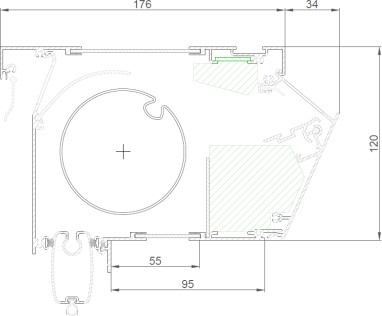 FinitionLargeur du coffre hors-tout : …. Hauteur hors-tout (mm) :…. mm(= du haut du coffre au bas de la coulisse latérale, y compris l'embout en plastique)Coloris de l'aérateur à l'extérieur :Coloris de l'aérateur à l'intérieur :Couleur capot extérieur optionnel :Type (profondeur) aérateur :Type de toile :Couleur de la toile :Code couleur de la toile :Côté de la confection de la toile : Coulisses latérales :Type d'opération du screen :Type de commande de la ventilation :Côté de commande de la ventilation :Clapet ZR :Longueur totale du câble : (standard 3 mètres)Nature de l'accordQuantité présumée (VH)Quantité forfaitaire (FH)Méthode de mesureUnité de mesure :	mm/par pièce/par m²Code de mesure :	quantité nette, selon les dimensions du tableau.GénéralitésSuivez les instructions de montage du fabricant.La construction doit être conforme aux règles de construction en vigueur.Consultez votre revendeur régional ou consultez le département de projet de DUCO Ventilation & Sun Control pour une assistance commerciale et technique ( instructions de pose de montage et d'installation, listes de pièces, calculs et tableaux de valeurs …). Pour plus d'informations sur les couleurs et les types de tissus textiles, contactez le service des projets de DUCO.TypeQ1 à 2 Pa(m³/h/m)Q1 à 10 Pa(m³/h/m)L0 à2 PaL0 à10 PaQn	à	2	Pa(m³/h/m)Qn	à	10	Pa(m³/h/m)DucoTwin 120 ZR AK Corto75,273,8-0,01-0,0175,974,5DucoTwin 120 ZR AK Basso75,273,8-0,01-0,0175,974,5DucoTwin 120 ZR AK Medio75,273,8-0,01-0,0175,974,5DucoTwin 120 ZR AK Alto75,273,8-0,01-0,0175,974,5DucoTwin 120 ZR AK Largo75,273,8-0,01-0,0175,974,5DucoTwin 120 ZR AK+ Medio61,059,8-0,01-0,0161,660,4DucoTwin 120 ZR AK+ Alto61,059,8-0,01-0,0161,660,4DucoTwin 120 ZR AK+ Largo61,059,8-0,01-0,0161,660,4TypeDn,e,W (C;Ctr)Position ouverte (dB)Dn,e,A position ouverte (dB(A))Dn,e,Atr position ouverte (dB(A))Rq,A(dB(A))Rq,Atr(dB(A))Dn,e,W (C;Ctr)Position fermée (dB)DucoTwin 120 ZR AK Corto32 (0;-2)32303,61,652 (-1;-4)DucoTwin 120 ZR AK Basso33 (0;-2)33314,62,652 (-1;-4)DucoTwin 120 ZR AK Medio34 (-1;-2)33324,63,652 (-1;-4)DucoTwin 120 ZR AK Alto36 (0;-2)36347,65,652 (-1;-4)DucoTwin 120 ZR AK Largo37 (0;-2)37358,66,652 (-1;-4)DucoTwin 120 ZR AK+ Medio38 (-2;-4)36346,74,752 (-1;-4)DucoTwin 120 ZR AK+ Alto37 (-1;-3)36346,74,752 (-1;-4)DucoTwin 120 ZR AK+ Largo39 (-1;-3)38368,76,752 (-1;-4)DucoTwin 120 ZRCortoBassoMedioAltoLargoAK2,11,51,21,01,0AK+N / AN / A1,01,00,7TypeDimensionsDimensionsCorto5595Basso75115Medio95135Alto115155Largo135175